ФЕДЕРАЛЬНОЕ ГОСУДАРСТВЕННОЕ ОБРАЗОВАТЕЛЬНОЕ УЧРЕЖДЕНИЕ ВЫСШЕГО ОБРАЗОВАНИЯ «ФИНАНСОВЫЙ УНИВЕРСИТЕТ ПРИ ПРАВИТЕЛЬСТВЕ РОССИЙСКОЙ ФЕДЕРАЦИИ»Кафедра «Государственное и муниципальное управление»СТУДЕНЧЕСКИЙ НАУЧНЫЙ КРУЖОК«Территория регионального развития»ПРОТОКОЛЫ ЗАСЕДАНИЙНАУЧНЫЙ РУКОВОДИТЕЛЬ: д.э.н., профессор РождественскаяИрина Андреевна, к.э.н., доцент Барменкова Наталья АлексеевнаПРЕДСЕДАТЕЛЬ: Дьяченко Анастасия Юрьевна, ГМУ21-9СЕКРЕТАРЬ: Черкезия Милена Дауриевна, ГМУ21-9МОСКВА 2023Протокол № 1заседания студенческого научного кружка«Территория регионального развития»от «18» октября 2023 годаПрисутствовали: 21 человекНАУЧНЫЕ РУКОВОДИТЕЛИ:д.э.н., профессор Рождественская Ирина Андреевна,к.э.н., доцент Барменкова Наталья АлексеевнаСтуденты ГМУ 21-3: Гагиев Д.М, Завидов А.Е, Машковцев А.В, Алекян М.А, Владимирова Е.Е, Домничева А.ССтуденты ГМУ 21-4: Свердлык Е.А, Чекунова Д.Д, Томилова А.А, Величкин В.ЮСтуденты ГМУ 21-1: Котляров А.ВСтуденты ГМУ 21-2: Малыхина Д.С, Максимов А.С, Младова В.М, Студенты ГМУ 21-9: Черкезия М.Д, Ханыгина Д.А, Дьяченко А.Ю, Антонова А.АСтуденты ГМУ21-8: Птухов Г.Р, Захарова М. В, Расметова А.РПовестка дня:1. О целях, задачах, плане работы и организации деятельности кружка в первом семестре 2023-2024 учебного года.2. О выборах председателя и секретаря кружка.3.  Об участии членов кружка в научно-практических конференциях в первом семестре 2023-2024 учебного года.По первому вопросу:1. СЛУШАЛИ:д.э.н., профессора Рождественскую И.А., к.э.н., доцента Барменкову Н.А. о целях, задачах, основных направлениях, плане работы кружка на 2023/2024 учебный год, особенностях организации деятельности кружка в режиме онлайн. Решили учесть предложения студентов о приглашении с выступлениями управленцев-практиков и специалистов в области регионального управления, а также выпускников Финансового университета, работающих в органах государственного и муниципального управления. ПОСТАНОВИЛИ:Принять к сведению информацию о направлениях и формах организации работы кружка в 2023/2024 учебном году и донести данную информацию до студентов 2,3,4 курсовПо второму вопросу:2. СЛУШАЛИ:к.э.н., доцента Барменкову Н.А.  о выборах председателя и секретаря кружка.В обсуждении приняли участие: Малыхина Дарья, Романова Мария, профессор Рождественская И.АПредложена кандидатура председателя кружка:
Дьяченко Анастасии Юрьевны.
Проголосовали «За»-21 чел; «против»-0 чел; «воздержались»-0 чел.
Была предложена кандидатура секретаря:
Черкезия Милены Дауриевны.
Проголосовали «За»-21 чел; «против»-0 чел; «воздержались»-0 чел.ПОСТАНОВИЛИ:А) Председателем кружка (единогласно) избрана –Дьяченко Анастасия Юрьевна, студентка группы ГМУ 21-9. Б) Секретарем кружка (единогласно) избрана –Черкезия Милена Дауриевна, студентка группы ГМУ 21-9. По третьему вопросу:3. СЛУШАЛИ: д.э.н., профессора Рождественскую И.А. о возможности участия членов кружка в предстоящих конференциях, которые будут проводиться в 2023/2024 учебном году:ПОСТАНОВИЛИ:Довести информацию до студентов 2,3,4 курсов о предстоящих научных конференциях.Научный руководитель:			д.э.н. проф. Рождественская И.А.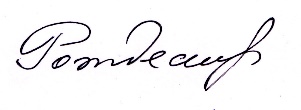 к.э.н. доцент Барменкова Н.А.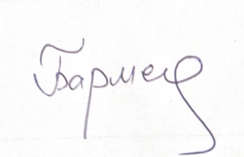 Председатель:                                                                             Дьяченко А.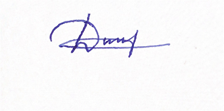 Секретарь:					                                   Черкезия М.Д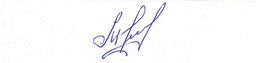 Список студентов, принимающих участие в работе научного студенческого кружка «Территория регионального развития» в 2023/2024 гг.ГМУ 20-1Арчакова Полина ЕвгеньевнаФедоренко Дарья РуслановнаГМУ 21-1Котляров Алексей ВладиславовичЗагуменников Денис АндреевичГМУ 21-2Максимов Артем СергеевичМалыхина Дарья СергеевнаМастушкин Михаил МихайловичМладова Вероника Михайлова Овечкин Вадим МаксимовичРотин Кирилл ВячеславовичХаритов Дмитрий АлексеевичШевельков Николай КонстантиновичРоссадовский Павел ДмитриевичГМУ21-3Головко Дарья ДмитриевнаПискунов Илья Александрович Тесёлкин Даниил СергеевичАлекян Милена АртуровнаБаранова Полина АндреевнаБарковец Владимир АндреевичДомничева Александра СергеевнаВладимирова Елизавета ЕвгеньевнаЗавидов Артем ЕвгеньевичМашковцев Александр ВладимировичГагиев Дени МухаммедовичГМУ21-4Ламсков Артем МихайловичТомилова Алина АлександровнаСвердлык Екатерина АлексеевнаВеличкин Владислав ЮрьевичРоманова Мария ВячеславовнаЧекунова Дарья ДмитриевнаГМУ 21-8
Григорьева Ольга АлексеевнаЗахарова Мирослава ВячеславовнаПтухов Глеб РомановичРасметова Алина РавшавовнаЛаврентьев Иван СергеевичГМУ 21-9Антонова Алина АлексеевнаДьяченко Анастасия ЮрьевнаХаныгина Дарья АлексеевнаЧеркезия Милена ДауриевнаГМУ 21-10Сорокина Есения СергеевнаНеверова Анастасия АндреевнаПилясова Вероника Эдуардовна